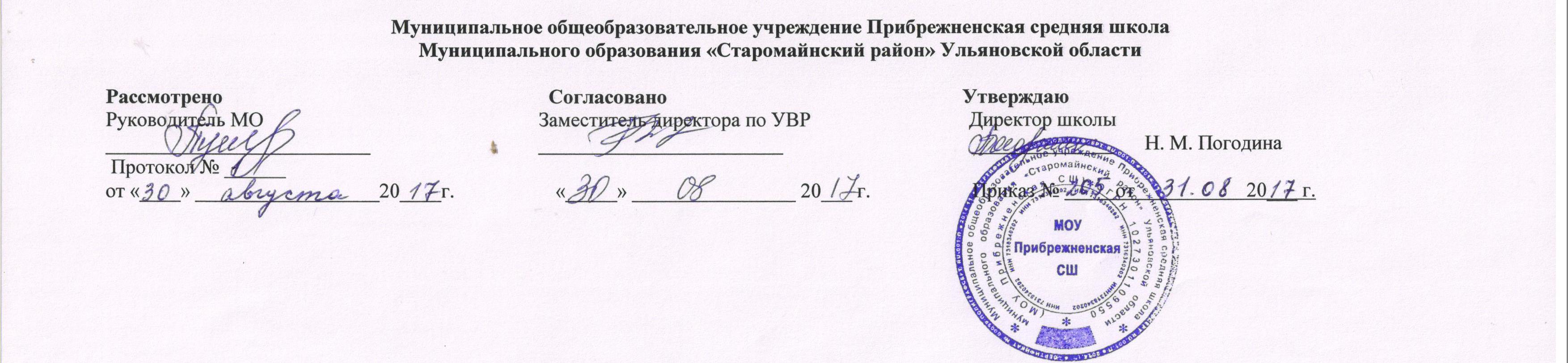 Рабочая программа по физической культуре     для  обучающихся 4 класса на 2017 -  2018 учебный годРабочую программу составила учитель физической культуры Семенов Сергей Валентинович          ПЛАНИРУЕМЫЕ РЕЗУЛЬТАТЫ ОСВОЕНИЯ ПРОГРАММЫ ПО ФИЗИЧЕСКОЙ КУЛЬТУРЕЛИЧНОСТНЫЕУ обучающихся будут сформированы:уважительное отношение к физической культуре как важной части общей культуры;понимание ценности человеческой жизни, значения физической культуры для укрепления здоровья человека (физического, социального и психологического);понимание позитивного влияния физической культуры на развитие человека (физическое, интеллектуальное, эмоциональное, социальное), физической культуры и здоровья как факторов успешной учёбы и социализации;уважение к достижениям российских спортсменов в истории физической культуры и спорта;самостоятельность в выполнении личной гигиены;понимание личной ответственности за своё поведение в командных соревнованиях, в подвижных играх (на основе правил и представлений о нравственных нормах); способность проявлять волю во время выполнения физических упражнений, трудолюбие, упорство в развитии физических качеств; -    понимание причин успеха в физической культуре; способности к самооценке.Обучающиеся получат возможность для формирования:мотивации к овладению умениями организовывать здоровьесберегающую жизнедеятельность.  мотивации к систематическому наблюдению за своим физическим состоянием, величиной физических нагрузок, данных мониторинга здоровья (рост, масса тела и др.), показателей развития основных физических качеств (силы, быстроты, выносливости, координации, гибкости);стремления к совершенствованию физического развития;саморегуляции в управлении своими эмоциями в различных ситуациях.ПРЕДМЕТНЫЕ  Обучающиеся научатся: руководствоваться правилами поведения на уроках физической культуры;рассказывать об истории развития физической культуры в России в ХУП-Х1Х вв.;понимать влияние занятий физической культурой на работу сердца, лёгких;понимать роль внимания и памяти при обучении физическим упражнениям;составлять комплексы упражнений, направленные на развитие физических качеств, основываясь на правилах;рассказывать о достижениях российских спортсменов на Олимпийских играх;выполнять строевые упражнения, различные виды ходьбы и бега;выполнять прыжок в длину с разбега способом «согнув ноги», прыжок в высоту с бокового разбега способом «перешагивание»;метать теннисный мяч в вертикальную и горизонтальную цель с 6 м на дальность;выполнять несколько кувырков вперёд, кувырок назад, стойку на лопатках, «мост» из положения лёжа на спине; преодолевать препятствие высотой до 100 см; выполнять комплексы ритмической гимнастики, выполнять вис согнувшись, углом; передвигаться на лыжах попеременным и одновременным двухшажным ходом, выполнять спуски в основной и низкой стойке, подъём «лесенкой», «ёлочкой», торможение «плугом», «упором», выполнять повороты переступанием на месте и в движении; играть в подвижные игры; выполнять элементы спортивных игр;измерять частоту сердечных сокращений во время выполнения физических упражнений.Обучающиеся получат возможность научиться:определять изменения в сердечной и дыхательной системах организма, происходящие под влиянием занятий физической культурой;называть нетрадиционные виды гимнастики;определять способы регулирования физической нагрузки;самостоятельно составлять и выполнять комплексы упражнений, направленные на развитие определённых физических качеств; выполнять комбинации из элементов акробатики; самостоятельно составлять и выполнять комплексы ритмической гимнастики; организовывать и играть в подвижные игры во время прогулок;играть в спортивные игры по упрощённым правилам.МЕТАПРЕДМЕТНЫЕ Обучающиеся научатся: самостоятельно выполнять комплексы упражнений, направленные на развитие физических качеств;планировать свои действия во время подвижных игр;следовать при выполнении физических упражнений инструкциям учителя и последовательности стандартных действий;руководствоваться определёнными техническими приёмами на уроках физической культуры;планировать, контролировать и оценивать учебные действия в соответствии с поставленной задачей и условиями её реализации (под руководством учителя);находить ошибки при выполнении учебных заданий и уметь их исправлять.Обучающиеся получат возможность научиться:   ставить собственные цели и задачи по развитию физических качеств;осмысленно выбирать способы и приёмы действий при выполнении физических упражнений и в спортивных играх;определять наиболее эффективные способы достижения результата;самостоятельно организовывать здоровьесберегающую жизнедеятельность (режим дня, утренняя зарядка, оздоровительные мероприятия, подвижные игры и т. д.); анализировать и объективно оценивать результаты собственного труда, находить возможности и способы их улучшения;выделять эстетические характеристики в движениях человека, оценивать красоту телосложения и осанки.ПознавательныеОбучающиеся научатся: находить нужную информацию, используя словарь учебника, дополнительную познавательную литературу справочного характера;  устанавливать зависимость между изменениями в сердечной, дыхательной, мышечной системах организма и физической нагрузкой; устанавливать и объяснять связь между физической культурой и здоровьем человека, развитием человека;сравнивать,    группировать,    классифицировать   виды ходьбы и бега, виды спорта;соотносить физические упражнения с развитием определённых физических качеств и группировать их.
Обучающиеся получат возможность научиться:осуществлять поиск необходимой информации по разным видам спорта, используя справочно-энциклопедическую литературу, учебные пособия, фонды библиотек и интернет;анализировать приёмы действий при выполнении физических упражнений и в спортивных играх;сопоставлять физическую культуру и спорт;понимать символику и атрибутику Олимпийских игр; различать, группировать виды спорта, входящие в летние и зимние Олимпийские игры.КоммуникативныеОбучающиеся научатся:высказывать собственное мнение о значении физической культуры для здоровья человека;задавать вопросы уточняющего характера по выполнению физических упражнений; координировать взаимодействие с партнёрами в игре; договариваться и приходить к общему решению; рассказывать об истории развития физической культуры в России в ХУИ-Х1Х вв., о достижениях российских спортсменов на Олимпийских играх;
Обучающиеся получат возможность научиться:задавать вопросы на понимание технических приёмов, способов; вопросы, необходимые для организации работы в команде; аргументировать собственную позицию и координировать её с позицией партнёров;оказывать в сотрудничестве необходимую взаимопомощь.Cодержание учебного предметаОсновы знаний о физической культуре (в процессе уроков)Развитие физической культуры в России в XVII-ХIХ вв. Влияние занятий физической культурой на работу сердца, лёгких. Измерение частоты сердечных сокращений (ЧСС) во время выполнения физических упражнений. Роль внимания и памяти при обучении физическим упражнениям. Достижения российских спортсменов на Олимпийских играх.Способы физкультурной деятельности.Самостоятельные занятия. Контроль величины нагрузок по показателям ЧСС. Выполнение закаливающих процедур. Составление и выполнение комплексов упражнений, направленных на развитие физических качеств. Организация и проведение подвижных игр во время прогулок и каникул. Организующие команды и приёмы: строевые упражнения. Повороты кругом, повороты направо, налево в движении, перестроение из   колонны по три (четыре) в колонну по ному в движении с поворотом. Легкая атлетика (24 часа)Ходьба: с изменением длины и частоты шагов; с перешагиванием через скамейки; в разном темпе под звуковые сигналы.Бег: челночный бег 3x10 м, бег с высоким подниманием бедра, бег на 30, 60 м на время с низкого старта, бег с преодолением препятствий,   равномерный, медленный бег до «ин, бег из различных исходных положений.Прыжки: прыжки в высоту с бокового разбега способом (перешагивание», в длину способом «согнув ноги», прыжки с высоты до 60 см, прыжки с поворотом на 360*, прыжки со скакалкой за 30 с.Метание: малого мяча в горизонтальную и вертикальную цель с расстояния 6 м, метание на дальность с одного шага и заданное расстояние.Броски: набивного мяча (1 кг) от груди, из-за головы, снизу вперёд-вверх.  Гимнастика с основами акробатики (24 часа)Акробатические упражнения: два-три кувырка вперёд, стойка на лопатках из упора присев, «мост» из положения а на спине, кувырок назад, комбинация из изученных элементов акробатики.Гимнастические упражнения прикладного характера: лазанье по канату в три приёма, перелезание через препятствие (высота 100 см), ритмические шаги, вис согнувшись, углом, преодоление полосы препятствий. Лыжная подготовка (20 часов)Организующие команды и приёмы: повторить изученные в I-III классах. Способы передвижений на лыжах: скользящий шаг, попеременный двухшажный ход, одновременный двухшажный ход. Повороты: переступанием на месте, в движении. Спуск: в основной, низкой стойке. Подъём: «лесенкой», «ёлочкой». Торможение: «плугом», «упором».  Подвижные игры (35 ч) На материале лёгкой  атлетики:   «Вызов  номеров», «Третий лишний», «Комбинированная эстафета», «Попади в мяч», «Передал- садись»,«Перестрелка».  На материале гимнастики с основами акробатики: «Запрещённое движение», «Невод», «Гонка мячей по кругу, «Обруч на себя».  На материале лыжной подготовки: «Воротца»,  «Кто дальше?»,   «Быстрый  лыжник»,   «Эстафета на лыжах»,  «Слалом»,  «На одной   лыже».  На материале спортивных игр: выполнение заданий с элементами спортивных игр, «Пионербол».Тематическое планирование№ урокаНаименование раздела, темыКоличество часовЛегкая атлетика и подвижные игры.241Правила поведения на занятиях лёгкой атлетикой и подвижными играми.12История развития физической культуры в России в ХУП-Х1Х вв. Подвижная игра.13Влияние занятий физической культурой на работу сердца, лёгких.14Бег с высоким подниманием бедра.15Ходьба в разном темпе под звуковые сигналы.16Челночный бег 3x10 м.17Положение — «низкий старт».18Бег на 30 м на время19Прыжок в высоту с бокового разбега способом «перешагивание».110Прыжки на двух ногах через скакалку, вращая её назад.111Равномерный медленный бег до 800 м.112Комплекс упражнений с гимнастическими палками, направленный на формирование правильной осанки.113Метание теннисного мяча в вертикальную цель с 6 м114Метание теннисного мяча в горизонтальную цель с 6 м.115Прыжок в длину с разбега способом «согнув ноги».116Прыжки через скакалку на одной ноге, вращая её назад.117Броски набивного мяча(1 кг) от груди на дальность.118Броски набивного мяча(1 кг) из-за головы на дальность.119Преодоление препятствий.120Передача и ловля волейбольного мяча в парах.121Бросок мяча одной рукой от плеча.122Передача и ловля волейбольного мяча в парах.123Бросок мяча одной рукой от плеча.124Подвижные игры.1Гимнастика с основами акробатики.2425Правила поведения на уроках гимнастики.126Кувырок вперёд.127Лазание по канату в три приёма.128Измерение ЧСС  во время выполнения физических упражнений.129Вис согнувшись.1       30«Мост» из положения лёжа на спине.131Вис углом.132Комплекс ритмической гимнастики.133Кувырок назад.134Перелезание через препятствие (высота 100 см).135Вис на согнутых руках.136Переползание по- пластунски.137Переползание по- пластунски.138Подтягивание из виса лёжа на низкой перекладине.139Подтягивание из виса лёжа на низкой перекладине.140Комбинация из элементов акробатики.141Комбинация из элементов акробатики.142Полоса препятствий.143Полоса препятствий.144Подтягивание из виса лежа на низкой перекладине.145Подтягивание из виса лежа на низкой перекладине.146Подвижные игры.147Подвижные игры.148Подвижные игры.1Лыжная подготовка и подвижные игры на воздухе         2049Правила поведения на уроках по лыжной подготовке.150Повторение поворотов переступанием на месте.151Поворот переступанием в движении.152 Передвижение    попеременым двухшажным ходом.153Спуск в основной стойке.154Спуск в низкой стойке.155Одновременный двухшажный ход.156Равномерное передвижение по дистанции.157Подъём «Ёлочкой».158Равномерное передвижение по дистанции.159Торможение «Упором».160Совершенствование изученных способов передвижения на лыжах.161Спуски и подъёмы изученными способами.162Совершенствование изученных способов передвижения на лыжах.163Спуски и подъёмы изученными способами164Равномерное передвижение.165Равномерное передвижение.166Эстафеты и подвижные игры на лыжах и санках.167Равномерное передвижение.168Эстафеты и подвижные игры на лыжах и санках.1Подвижные игры и лёгкая атлетика3769Техника безопасности на занятиях лёгкой атлетикой и подвижными играми.170Роль внимания и памяти при обучении физическим упражнениям.171Бросок мяча одной рукой от плеча.172Передача и ловля волейбольного мяча в парах.173Бросок мяча одной рукой от плеча.174Передача и ловля волейбольного мяча в парах.175Передача и ловля волейбольного мяча в парах.176Бросок мяча одной рукой от плеча.177Подвижные игры.178Подвижные игры.179Техника безопасности на занятиях лёгкой атлетикой и подвижными играми.180Роль внимания и памяти при обучении физическим упражнениям. Подвижная игра181Бег из различных исходных положений.182Прыжок в длину способом «согнув ноги».183Метание малого мяча на дальность.Метание малого мяча на дальность.184Броски набивного мяча (1 кг) из-за головы на дальность.185Броски набивного мяча (1 кг) снизу вперёд-вверх.186Достижения российских спортсменов на Олимпийских играх.187Ведение баскетбольного мяча.188Ведение баскетбольного мяча.189Ведение баскетбольного мяча «змейкой».190Ведение баскетбольного мяча «змейкой».191Бросок баскетбольного мяча от груди двумя руками.192Бросок баскетбольного мяча от груди двумя руками.193Ведение футбольного мяча.194Ведение футбольного мяча.195Совершенствование элементов спортивных игр.196Совершенствование элементов спортивных игр.197Бег на 30 м.198Челночный бег 3x10 м.199Совершенствование элементов спортивных игр.1100Подвижные игры и эстафеты.1101Подвижные игры и эстафеты.1102Подвижные игры и эстафеты.1